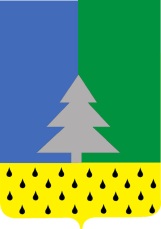 Советский районХанты-Мансийский автономный округ – ЮграАдминистрация сельского поселения Алябьевский 10 апреля 2019 г.								                                                                                  № 62О создании патрульных, патрульноманевренных групп на территории сельского поселения АлябьевскийВ соответствии с Федеральным законом от 06.10.2003 № 131-ФЗ «Об общих принципах организации местного самоуправления в Российской Федерации», Федеральным законом от 21.12.94 № 69-ФЗ «О пожарной безопасности», Федеральным законом от 21.12.94 № 68-ФЗ «О защите населения и территорий от чрезвычайных ситуаций природного и техногенного характера», Уставом сельского поселения Алябьевский, в целях осуществления своевременного наземного мониторинга обстановки с природными пожарами и загораниями на территории сельского поселения Алябьевский всех категорий земель, проверки данных космического мониторинга и осуществления профилактической работы в весенне-летний пожароопасный период:Утвердить:Состав сил и средств патрульных, патрульно-маневренных групп сельского поселения Алябьевский (приложение 1);Положение о патрульных, патрульно-маневренных группах сельского поселения Алябьевский (приложение 2);Признать утратившим силу постановление Администрации сельского поселения Алябьевский от 16.04.2018 № 90 «О создании патрульных, патрульно-маневренных групп на территории сельского поселения Алябьевский».Опубликовать настоящее постановление в бюллетене «Алябьевский вестник» и разместить на официальном сайте Администрации сельского поселения Алябьевский в сети Интернет.Настоящее постановление вступает в силу со дня его подписания.Контроль исполнения настоящего постановления оставляю за собой.Глава сельскогопоселения Алябьевский                                                                                          Ю.А.КочуроваПриложение 1 к постановлению Администрации сельского поселения Алябьевскийот 10.04.2019 г. № 62Составсил и средств патрульной, патрульно-маневренной групп на территории сельского поселения АлябьевскийПриложение 2 к постановлению Администрации сельского поселения Алябьевскийот 10.04.2019 г. № 62ПОЛОЖЕНИЕ о патрульных, патрульно-маневренных группах сельского поселения АлябьевскийОбщие положенияНастоящее Положение разработано в целях обеспечения единого подхода к порядку формирования и организации работы патрульных, патрульно-маневренных групп сельского поселения Алябьевский в пожароопасный период.Патрульная группа - сводная группа сил и средств муниципального образования, созданная в установленном порядке для выполнения обязанностей в пожароопасный период по патрулированию территории сельского поселения Алябьевский мониторинга обстановки, связанной с природными пожарами, выявлению несанкционированных палов растительности, работы с населением по соблюдению правил пожарной безопасности.Патрульно-маневренная группа - сводная группа сил и средств муниципального образования, созданная в установленном порядке для выполнения обязанностей в пожароопасный период по патрулированию территории сельского поселения Алябьевский ответственности, мониторинга обстановки, связанной с природными пожарами, выявлению несанкционированных палов растительности и принятию мер по их тушению, работы с населением по соблюдению правил пожарной безопасности.Цели и задачи патрульных, патрульно-маневренных групп. Основной целью организации деятельности патрульных, патрульно-маневренных групп является достижение высокого уровня готовности и слаженности к оперативному реагированию на природные загорания и эффективным действиям по их тушению на начальном этапе и недопущению перехода пожаров на населенные пункты, а также в лесной фонд, пресечение незаконной деятельности в лесах. Основными задачами групп являются:для патрульных групп:выявление фактов сжигания населением мусора на территории населенных пунктов сельского поселения, загораний (горения) растительности на территории сельского поселения; проведение профилактических мероприятий среди населения по соблюдению правил противопожарного режима;идентификации термических точек, определение площади пожара, направления и скорости распространения огня;мониторинг обстановки;взаимодействие с ЕДДС Советского района.для патрульно-маневренных групп:выявление фактов сжигания населением мусора на территории населенных пунктов сельского поселения, загораний (горения) растительности на территории сельского поселения;проведение профилактических мероприятий среди населения по соблюдению правил противопожарного режима;принятие мер по локализации и ликвидации выявленных природных загораний и сжигания мусора, принятие решения о необходимости привлечения дополнительных сил и средств;первичное определение возможной причины его возникновения и выявление лиц виновных в совершении правонарушения, с дальнейшей передачей информации в надзорные органы;идентификации термических точек, определение площади пожара, направления и скорости распространения огня;мониторинг обстановки; взаимодействие с ЕДДС Советского района.Порядок организации работыВ состав патрульной, патрульно-манёвренных групп, в зависимости от выполняемых задач, включаются представители:органов местного самоуправления;территориальных органов Департамента лесного хозяйства ХМАО-Югры; подразделений МЧС России;добровольцы и волонтёры из числа населения; частных охранных предприятий;хозяйствующих субъектов в пределах	объектов и прилегающей территории (арендаторы земель лесного фонда, бригады энергослужб и нефтегазопроводов обслуживающие линейные объекты, железнодорожные бригады, дорожные службы и т.д.). В зависимости от функций патрульные, патрульно-манёвренные группы оснащаются:легковыми автомобилями, в том числе повышенной проходимости;грузовыми автомобилями и автобусами;пожарными автомобилями;инженерной техникой;средствами связи;агитационными материалами о соблюдении требований пожарной безопасности;средствами фото и видео фиксации правонарушений; спецодеждой и снаряжением;средствами тушения пожаров.Работа групп организуется на протяжении всего пожароопасного периода в зависимости от класса пожарной опасности по условиям погоды и складывающейся обстановки. 	В период особой пожарной опасности организуется работа максимального количества групп.Реагирование патрульно-маневренных групп осуществляется по решению главы сельского поселения Алябьевский, председателя КЧС и ОПБ сельского поселения Алябьевский, ЕДДС Советского района при получении информации о загорании, угрозе населенному пункту посредством передачи распоряжения непосредственно руководителю группы. Оповещение членов групп проводит руководитель группы и диспетчер ЕДДС. Диспетчер ЕДДС дополнительно доводит информацию о сборе группы до руководителей ведомств, организаций, чьи люди задействованы в группах. При получении команды «Сбор Группы», начальники, руководители задействованных ведомств и организаций направляют сотрудников, работников к месту сбора группы. Место сбора специалистов групп определяет руководитель группы, с учетом мест их дислокации (проживание, работа и др.). Время сбора и реагирования (в рабочее и не рабочее время) не должно превышать 1 час 30 минут, при этом необходимое оборудование для пожаротушения должно находиться в закрепленном автомобиле.По прибытию на место загорания, руководитель патрульно-маневренной и группы определяет оперативную обстановку, пути распространения загорания и возможные последствия, способы и методы действий, направленных на локализацию и ликвидацию загораний, докладывают об обстановке главе сельского поселения Алябьевский, диспетчеру ЕДДС Советского района.Учет применения групп ведется в суточном режиме дежурными сменами ЕДДС Советского района.ЕДДС Советского района проводит суточный анализ реагирования и представляет его председателю КЧС и ОПБ сельское поселение Алябьевский. Обобщенные анализы реагирования групп, утвержденные председателями КЧС и ОПБ сельское поселение Алябьевский, представляются ежедневно не позднее 20:00 (местного) часов в ЕДДС Советского района.При 1 и 2 классе пожарной опасности, а так же отсутствии данных космического мониторинга о температурных аномалиях, на территории муниципального образования, работа групп организовывается в соответствии с решением КЧС и ОПБ сельского поселения Алябьевский.При 3 классе пожарной опасности организовывать работу не мене 60 % количества патрульных групп.При 4 классе пожарной опасности организовывать работу не мене 80 % количества патрульных групп.При 5 классе пожарной опасности организовывать работу 100 % количества патрульных групп.В осенний период работа групп планируется исходя из погодных условий. В период климатических аномалий (превышение температурного режима и отсутствие осадков) планируется работа максимального количества сформированных групп. Для каждой патрульной группы заблаговременно разрабатывается и утверждается маршрут патрулирования.Работа патрульно-манёвренной группы организуется в зависимости от складывающейся обстановки и приоритетных задач на предстоящий период.Общее руководство и контроль за деятельностью групп возлагается на главу сельского поселения Алябьевский, председателя КЧС и ОПБ сельского поселения Алябьевский.Задание патрульным и патрульно-манёвренным группам на проведение мониторинга выдаются ежедневно в зависимости от обстановки на территории сельского поселения Алябьевский, в том числе при проведении совместных разводов групп. Время проведения развода с 8:00 до 9:00 часов. Информация о планах работы обобщается ЕДДС Советского района.Порядок организации связи и периодичность передачи информации определяется из особенностей территории муниципального образования и обеспеченности групп средствами связи. Информация о результатах работы групп ежедневно обобщается ЕДДС Советского района с 18:00 до 19:00 часов.При обнаружении патрульными группами очагов горения информация незамедлительно передаётся на ЕДДС Советского района для организации принятия мер по реагированию.При обнаружении патрульно-манёвренными группами очагов горения информация незамедлительно передаётся на ЕДДС Советского района и принимаются меры по ликвидации очага.Сведения о планах и результатах работы манёвренных, патрульно-манёвренных групп ежедневно передаются диспетчерами ЕДДС Советского района.Патрульная группа оснащаются Главой сельского поселения Алябьевский автомобилем, средствами связи (с возможностью передачи фотоматериалов), средствами и оборудованием для тушения природных пожаров.При повышенной вероятности возникновения природных пожаров (ландшафтных пожаров, сжигания прошлогодней травы, камыша и пр.) работа патрульной группы организуется ежедневно. Состав, маршрут движения и время работы группы планируется заранее, на следующие сутки. Информация передается в ЕДДС Советского района.При получении сведений о нескольких термических точках, реагирование осуществляется на каждую из них, в первую очередь проверяются термические точки, расположенные в 5-ти километровой зоне от населенных пунктов (объектов экономики).Выезд патрульной группы осуществляется по решению Главы сельского поселения Алябьевский, не позднее 10 минут с момента получения информации о выявленной термической точке.По результатам отработки термических точек, начальник патрульно-маневренной группы проводит анализ реагирования (с приложением актов, фотоматериалов) и направляет материалы в ЕДДС Советского района.ПОСТАНОВЛЕНИЕМуниципальныйрайонНаселенный пунктНаименование межведомственной маневренной группыВид группыСтарший группыСостав группыСостав группыСостав группыСостав группыЗона ответственности, маршрут патрулированияМуниципальныйрайонНаселенный пунктНаименование межведомственной маневренной группыВид группыСтарший группычеловекиз нихтехникииз нихЗона ответственности, маршрут патрулированияСоветский районп. АлябьевскийГруппа № 5Патрульно-маневреннаяГлава сельского поселения Алябьевский Кочурова Юлия Анатольевнател. 8902-825-80601Муниципальное образование (далее МО) - 11МО - 1Пионерский кустИтого:Итого:Итого:111МО - 11Советский районп. АлябьевскийАлябьевская группа № 4Патрульная Ведущий специалист Администрации сельского поселения Алябьевский (специалист ГО и ЧС) Онькова Наталья Львовна тел. 8902-491-90471Муниципальное образование (далее МО) - 11МО - 1Территория сельского поселения АлябьевскийСоветский районп. АлябьевскийАлябьевская группа № 4Патрульная Добровольная пожарная дружина сельского поселения Алябьевский2ДПД - 2Территория сельского поселения АлябьевскийИтого:Итого:Итого:1311